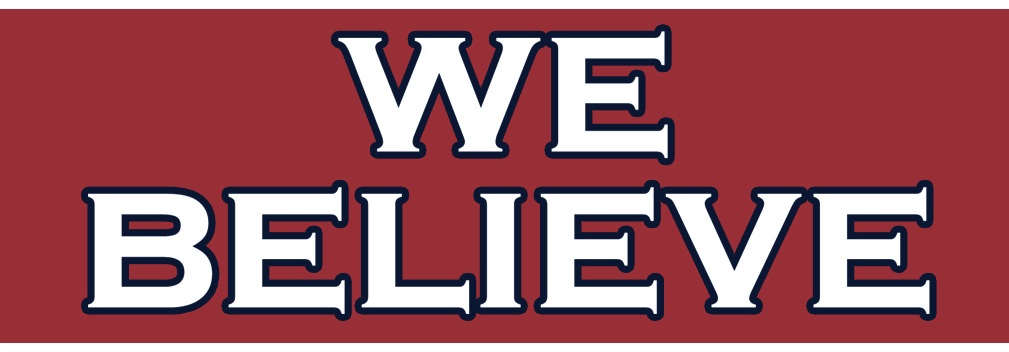 Ms. Levenson									August 2017Pre-International Baccalaureate Inquiry (Skills)					Room 247		        		“MATHEMATICS is not about numbers, equations, computations, or algorithms; it is about UNDERSTANDING” –William Paul ThurstonThis year, you will need to work hard in order to succeed. Remember the 5 P’s for success. Patience, Perspective, Persistence, Personality, and Professionalism.The motto of our classroom is: WE BELIEVE – I believe in you, and over the course of the year, you will all learn to believe in yourselves and your own success.Contact Information:Website: http://miamibeachhigh.schoolwires.com/Domain/356 Edmodo class code:My e-mail: hlevenson@dadeschools.netExpectations:Show up, be ready, and keep your head in the gameBe PRESENT and PREPARED, Physically and MentallyThat means be on time (or early!), in uniform with your ID visible, have all of your work and materials, be ready to learn and ACTIVELY PARTICIPATE!Respect all the players, staff, and playing fieldRespect one another, the teacher, any visitors, and the classroom and equipmentTreat everyone as you would like to be treated. Respect everyone’s opinions, and listen silently when someone else is talking.  Treat our classroom with respect- do not draw or damage any of the furniture, walls, floors, decorations, or computers!Expectations:Show up, be ready, and keep your head in the gameBe PRESENT and PREPARED, Physically and MentallyThat means be on time (or early!), in uniform with your ID visible, have all of your work and materials, be ready to learn and ACTIVELY PARTICIPATE!Respect all the players, staff, and playing fieldRespect one another, the teacher, any visitors, and the classroom and equipmentTreat everyone as you would like to be treated. Respect everyone’s opinions, and listen silently when someone else is talking.  Treat our classroom with respect- do not draw or damage any of the furniture, walls, floors, decorations, or computers!Expectations:Show up, be ready, and keep your head in the gameBe PRESENT and PREPARED, Physically and MentallyThat means be on time (or early!), in uniform with your ID visible, have all of your work and materials, be ready to learn and ACTIVELY PARTICIPATE!Respect all the players, staff, and playing fieldRespect one another, the teacher, any visitors, and the classroom and equipmentTreat everyone as you would like to be treated. Respect everyone’s opinions, and listen silently when someone else is talking.  Treat our classroom with respect- do not draw or damage any of the furniture, walls, floors, decorations, or computers!Rules:Follow the appropriate class procedures at all timesFollow directions the first time they are givenDo not talk out of turn or when others are talkingKeep your hands, feet, and body to yourselfOnly have relevant materials outUse appropriate language at all times; no curse or offensive words, no putdownsNO food (or gum), cosmeticsYou must have teacher’s approval to open the doorRules:Follow the appropriate class procedures at all timesFollow directions the first time they are givenDo not talk out of turn or when others are talkingKeep your hands, feet, and body to yourselfOnly have relevant materials outUse appropriate language at all times; no curse or offensive words, no putdownsNO food (or gum), cosmeticsYou must have teacher’s approval to open the doorRules:Follow the appropriate class procedures at all timesFollow directions the first time they are givenDo not talk out of turn or when others are talkingKeep your hands, feet, and body to yourselfOnly have relevant materials outUse appropriate language at all times; no curse or offensive words, no putdownsNO food (or gum), cosmeticsYou must have teacher’s approval to open the doorExpectations:Show up, be ready, and keep your head in the gameBe PRESENT and PREPARED, Physically and MentallyThat means be on time (or early!), in uniform with your ID visible, have all of your work and materials, be ready to learn and ACTIVELY PARTICIPATE!Respect all the players, staff, and playing fieldRespect one another, the teacher, any visitors, and the classroom and equipmentTreat everyone as you would like to be treated. Respect everyone’s opinions, and listen silently when someone else is talking.  Treat our classroom with respect- do not draw or damage any of the furniture, walls, floors, decorations, or computers!Expectations:Show up, be ready, and keep your head in the gameBe PRESENT and PREPARED, Physically and MentallyThat means be on time (or early!), in uniform with your ID visible, have all of your work and materials, be ready to learn and ACTIVELY PARTICIPATE!Respect all the players, staff, and playing fieldRespect one another, the teacher, any visitors, and the classroom and equipmentTreat everyone as you would like to be treated. Respect everyone’s opinions, and listen silently when someone else is talking.  Treat our classroom with respect- do not draw or damage any of the furniture, walls, floors, decorations, or computers!Expectations:Show up, be ready, and keep your head in the gameBe PRESENT and PREPARED, Physically and MentallyThat means be on time (or early!), in uniform with your ID visible, have all of your work and materials, be ready to learn and ACTIVELY PARTICIPATE!Respect all the players, staff, and playing fieldRespect one another, the teacher, any visitors, and the classroom and equipmentTreat everyone as you would like to be treated. Respect everyone’s opinions, and listen silently when someone else is talking.  Treat our classroom with respect- do not draw or damage any of the furniture, walls, floors, decorations, or computers!General Classroom ProceduresThere is NO talking during loudspeaker announcementsCollaborative work is always encouraged, EXCEPT during assessmentsDuring work time, try to get help from classmates before asking the teacher!General Classroom ProceduresThere is NO talking during loudspeaker announcementsCollaborative work is always encouraged, EXCEPT during assessmentsDuring work time, try to get help from classmates before asking the teacher!General Classroom ProceduresThere is NO talking during loudspeaker announcementsCollaborative work is always encouraged, EXCEPT during assessmentsDuring work time, try to get help from classmates before asking the teacher!Entrance Procedure:Be in class and seated QUIETLY before the bell rings and begin workingTurn off your phone/ put on SILENTTurn any assignments in on my deskBorrow relevant materialsCheck agenda for the day (and seating arrangements) Take out materials for the day and begin to work on the bell ringerExit Procedure:The teacher dismisses you, NOT the bellStay seated until dismissed When told, you may get up, return your materials to the proper place, push your chair in, and silently walk out of the class.Entrance Procedure:Be in class and seated QUIETLY before the bell rings and begin workingTurn off your phone/ put on SILENTTurn any assignments in on my deskBorrow relevant materialsCheck agenda for the day (and seating arrangements) Take out materials for the day and begin to work on the bell ringerExit Procedure:The teacher dismisses you, NOT the bellStay seated until dismissed When told, you may get up, return your materials to the proper place, push your chair in, and silently walk out of the class.Entrance Procedure:Be in class and seated QUIETLY before the bell rings and begin workingTurn off your phone/ put on SILENTTurn any assignments in on my deskBorrow relevant materialsCheck agenda for the day (and seating arrangements) Take out materials for the day and begin to work on the bell ringerExit Procedure:The teacher dismisses you, NOT the bellStay seated until dismissed When told, you may get up, return your materials to the proper place, push your chair in, and silently walk out of the class.Entrance Procedure:Be in class and seated QUIETLY before the bell rings and begin workingTurn off your phone/ put on SILENTTurn any assignments in on my deskBorrow relevant materialsCheck agenda for the day (and seating arrangements) Take out materials for the day and begin to work on the bell ringerExit Procedure:The teacher dismisses you, NOT the bellStay seated until dismissed When told, you may get up, return your materials to the proper place, push your chair in, and silently walk out of the class.Bathroom/Clinic Procedure:Bathroom passes are issued at teacher’s discretionIf you need to use the restroom, you must raise your hand and wait to be answeredIf you must use the clinic, you are required to bring back a note with reason and time listedStudents who take advantage of using the restroom will lose their privilegesLate Procedure:If you are late, you must knock and wait for the door to be openedYou must sign in by the front door with the time and reason If you have an excuse indicate that when you sign in, and leave a note on my desk.Bathroom/Clinic Procedure:Bathroom passes are issued at teacher’s discretionIf you need to use the restroom, you must raise your hand and wait to be answeredIf you must use the clinic, you are required to bring back a note with reason and time listedStudents who take advantage of using the restroom will lose their privilegesLate Procedure:If you are late, you must knock and wait for the door to be openedYou must sign in by the front door with the time and reason If you have an excuse indicate that when you sign in, and leave a note on my desk.Electronic Devices: You are expected to be familiar with the M-DCPS BYOD Policy, and my personal BYOD Policy. Tablets and/or cell phones may be used in class AT TIMES for the lesson. Unless specifically directed, cell phones must be turned OFF and put away. If the cell phone is heard or seen, there will be consequences as outlined in the BYOD Policy.Electronic Devices: You are expected to be familiar with the M-DCPS BYOD Policy, and my personal BYOD Policy. Tablets and/or cell phones may be used in class AT TIMES for the lesson. Unless specifically directed, cell phones must be turned OFF and put away. If the cell phone is heard or seen, there will be consequences as outlined in the BYOD Policy.Electronic Devices: You are expected to be familiar with the M-DCPS BYOD Policy, and my personal BYOD Policy. Tablets and/or cell phones may be used in class AT TIMES for the lesson. Unless specifically directed, cell phones must be turned OFF and put away. If the cell phone is heard or seen, there will be consequences as outlined in the BYOD Policy.Electronic Devices: You are expected to be familiar with the M-DCPS BYOD Policy, and my personal BYOD Policy. Tablets and/or cell phones may be used in class AT TIMES for the lesson. Unless specifically directed, cell phones must be turned OFF and put away. If the cell phone is heard or seen, there will be consequences as outlined in the BYOD Policy.Electronic Devices: You are expected to be familiar with the M-DCPS BYOD Policy, and my personal BYOD Policy. Tablets and/or cell phones may be used in class AT TIMES for the lesson. Unless specifically directed, cell phones must be turned OFF and put away. If the cell phone is heard or seen, there will be consequences as outlined in the BYOD Policy.Electronic Devices: You are expected to be familiar with the M-DCPS BYOD Policy, and my personal BYOD Policy. Tablets and/or cell phones may be used in class AT TIMES for the lesson. Unless specifically directed, cell phones must be turned OFF and put away. If the cell phone is heard or seen, there will be consequences as outlined in the BYOD Policy.EDMODO: Students are to sign up for Edmodo at the beginning of the year. Edmodo is use for communication with myself and classmates and class announcements.EDMODO: Students are to sign up for Edmodo at the beginning of the year. Edmodo is use for communication with myself and classmates and class announcements.EDMODO: Students are to sign up for Edmodo at the beginning of the year. Edmodo is use for communication with myself and classmates and class announcements.EDMODO: Students are to sign up for Edmodo at the beginning of the year. Edmodo is use for communication with myself and classmates and class announcements.EDMODO: Students are to sign up for Edmodo at the beginning of the year. Edmodo is use for communication with myself and classmates and class announcements.EDMODO: Students are to sign up for Edmodo at the beginning of the year. Edmodo is use for communication with myself and classmates and class announcements.Teacher Instruction Procedures:Attention is on the teacher (or person working at the board)Stay seated while someone is speaking!Raise your hand and wait to be called onTake notes and do the work!Group Work Procedures:Work with your assigned partners onlyFollow the directionsShow all workTeacher Instruction Procedures:Attention is on the teacher (or person working at the board)Stay seated while someone is speaking!Raise your hand and wait to be called onTake notes and do the work!Group Work Procedures:Work with your assigned partners onlyFollow the directionsShow all workIndependent Work/ Test Procedures:Stay silentRaise your hand if you need anything or have a questionComputer/Tablet Procedures:Raise your hand if you need anything or have a question Do not visit any other websites or applications; any violations will be dealt with seriouslyDo not touch the screen or have drinks nearbyTakes note and monitor your progress!Independent Work/ Test Procedures:Stay silentRaise your hand if you need anything or have a questionComputer/Tablet Procedures:Raise your hand if you need anything or have a question Do not visit any other websites or applications; any violations will be dealt with seriouslyDo not touch the screen or have drinks nearbyTakes note and monitor your progress!Independent Work/ Test Procedures:Stay silentRaise your hand if you need anything or have a questionComputer/Tablet Procedures:Raise your hand if you need anything or have a question Do not visit any other websites or applications; any violations will be dealt with seriouslyDo not touch the screen or have drinks nearbyTakes note and monitor your progress!Independent Work/ Test Procedures:Stay silentRaise your hand if you need anything or have a questionComputer/Tablet Procedures:Raise your hand if you need anything or have a question Do not visit any other websites or applications; any violations will be dealt with seriouslyDo not touch the screen or have drinks nearbyTakes note and monitor your progress!Assignments:ALL WORK must have the proper heading (date, lesson number, and assignment details)Pencil ONLY (for math work)MUST SHOW WORK! All assignments must be handed in on time.Assignments will only be accepted 1 class day after it is due. See Absence PolicyOnline HW will be open through at least 1 weekend. Late assignments will be deducted pointsAssignments:ALL WORK must have the proper heading (date, lesson number, and assignment details)Pencil ONLY (for math work)MUST SHOW WORK! All assignments must be handed in on time.Assignments will only be accepted 1 class day after it is due. See Absence PolicyOnline HW will be open through at least 1 weekend. Late assignments will be deducted pointsAssignments:ALL WORK must have the proper heading (date, lesson number, and assignment details)Pencil ONLY (for math work)MUST SHOW WORK! All assignments must be handed in on time.Assignments will only be accepted 1 class day after it is due. See Absence PolicyOnline HW will be open through at least 1 weekend. Late assignments will be deducted pointsAssignments:ALL WORK must have the proper heading (date, lesson number, and assignment details)Pencil ONLY (for math work)MUST SHOW WORK! All assignments must be handed in on time.Assignments will only be accepted 1 class day after it is due. See Absence PolicyOnline HW will be open through at least 1 weekend. Late assignments will be deducted pointsClass Notes & Work:Proper heading- including essential question, lesson number, and dateCornell style notes- important terms, questions and problems on left side, work shown on rightMust answer the essential question at the end of the notes Notes should not be copied from board verbatimNotes can be completed online, but must follow the same format (and be shared with me)Class Notes & Work:Proper heading- including essential question, lesson number, and dateCornell style notes- important terms, questions and problems on left side, work shown on rightMust answer the essential question at the end of the notes Notes should not be copied from board verbatimNotes can be completed online, but must follow the same format (and be shared with me)Materials:Suggested Book: Collegeboard Official SAT Guide Required:-TABLET (Must be Windows Compatible)-1 binder with > 3 dividersSections:  (Reference, Class Notes, Class Work)-PENCIL & Colored pen for corrections-Extra LINED and GRAPH paperSuggested:-Calculator- TI30XA/ TI84-Dry Erase Marker-RulerGrading Rubric:20% Home Learning—primarily online assignments30% Assessments/Projects—1 major project per quarter and occasional quizzes15% Class Work—in-class assignments, binder checks & smaller projects25% Participation—includes deductions for absences & tardies10% Administrative—includes preparedness, BYOD, any required signed formsGrading Rubric:20% Home Learning—primarily online assignments30% Assessments/Projects—1 major project per quarter and occasional quizzes15% Class Work—in-class assignments, binder checks & smaller projects25% Participation—includes deductions for absences & tardies10% Administrative—includes preparedness, BYOD, any required signed formsGrading Rubric:20% Home Learning—primarily online assignments30% Assessments/Projects—1 major project per quarter and occasional quizzes15% Class Work—in-class assignments, binder checks & smaller projects25% Participation—includes deductions for absences & tardies10% Administrative—includes preparedness, BYOD, any required signed formsGrading Rubric:20% Home Learning—primarily online assignments30% Assessments/Projects—1 major project per quarter and occasional quizzes15% Class Work—in-class assignments, binder checks & smaller projects25% Participation—includes deductions for absences & tardies10% Administrative—includes preparedness, BYOD, any required signed formsGrading Rubric:20% Home Learning—primarily online assignments30% Assessments/Projects—1 major project per quarter and occasional quizzes15% Class Work—in-class assignments, binder checks & smaller projects25% Participation—includes deductions for absences & tardies10% Administrative—includes preparedness, BYOD, any required signed formsMaterials:Suggested Book: Collegeboard Official SAT Guide Required:-TABLET (Must be Windows Compatible)-1 binder with > 3 dividersSections:  (Reference, Class Notes, Class Work)-PENCIL & Colored pen for corrections-Extra LINED and GRAPH paperSuggested:-Calculator- TI30XA/ TI84-Dry Erase Marker-RulerGrading Scale:A- 90-100; 3.5-4B- 80-89; 2.5-3.49C- 70-79; 1.5-2.49D- 60-69;1 -1.49F- Below 60; 0- 0.99“10 point rule”—students must earn a D average for the year AND a D average in the second semester.Grading Scale:A- 90-100; 3.5-4B- 80-89; 2.5-3.49C- 70-79; 1.5-2.49D- 60-69;1 -1.49F- Below 60; 0- 0.99“10 point rule”—students must earn a D average for the year AND a D average in the second semester.Grading Scale:A- 90-100; 3.5-4B- 80-89; 2.5-3.49C- 70-79; 1.5-2.49D- 60-69;1 -1.49F- Below 60; 0- 0.99“10 point rule”—students must earn a D average for the year AND a D average in the second semester.Grading Scale:A- 90-100; 3.5-4B- 80-89; 2.5-3.49C- 70-79; 1.5-2.49D- 60-69;1 -1.49F- Below 60; 0- 0.99“10 point rule”—students must earn a D average for the year AND a D average in the second semester.Grading Scale:A- 90-100; 3.5-4B- 80-89; 2.5-3.49C- 70-79; 1.5-2.49D- 60-69;1 -1.49F- Below 60; 0- 0.99“10 point rule”—students must earn a D average for the year AND a D average in the second semester.Inappropriate behaviors:Familiarize yourself with the MB Discipline Policy. Any misbehaviors in class will be dealt with on a case by case basis. Multiple misbehaviors will result in a parent conference, and continued infractions will result in an administrative conference and/or referral.Uniform & IDs:Students must be properly attired in uniform with ID around the neck in order to be in class.Students can be penalized for failing to follow the ID & Uniform policy.Inappropriate behaviors:Familiarize yourself with the MB Discipline Policy. Any misbehaviors in class will be dealt with on a case by case basis. Multiple misbehaviors will result in a parent conference, and continued infractions will result in an administrative conference and/or referral.Uniform & IDs:Students must be properly attired in uniform with ID around the neck in order to be in class.Students can be penalized for failing to follow the ID & Uniform policy.Inappropriate behaviors:Familiarize yourself with the MB Discipline Policy. Any misbehaviors in class will be dealt with on a case by case basis. Multiple misbehaviors will result in a parent conference, and continued infractions will result in an administrative conference and/or referral.Uniform & IDs:Students must be properly attired in uniform with ID around the neck in order to be in class.Students can be penalized for failing to follow the ID & Uniform policy.Inappropriate behaviors:Familiarize yourself with the MB Discipline Policy. Any misbehaviors in class will be dealt with on a case by case basis. Multiple misbehaviors will result in a parent conference, and continued infractions will result in an administrative conference and/or referral.Uniform & IDs:Students must be properly attired in uniform with ID around the neck in order to be in class.Students can be penalized for failing to follow the ID & Uniform policy.Inappropriate behaviors:Familiarize yourself with the MB Discipline Policy. Any misbehaviors in class will be dealt with on a case by case basis. Multiple misbehaviors will result in a parent conference, and continued infractions will result in an administrative conference and/or referral.Uniform & IDs:Students must be properly attired in uniform with ID around the neck in order to be in class.Students can be penalized for failing to follow the ID & Uniform policy.Excessive Tardies:Excessive tardies (3 or more) will affect your grade, and be dealt with on a case by case basis.Absences:All absences must be excused by a parent or Doctor’s note. You will have 3 days to bring in a note and make up any work you missed. Makeup work will not be given for unexcused absences